П О С Т А Н О В Л Е Н И Еот 17.04.2023   № 296г. МайкопО мерах по обеспечению исполнения бюджета муниципального образования «Город Майкоп»В соответствии со статьей 52 Федерального закона от 06.10.2003 №131-ФЗ «Об общих принципах организации местного самоуправления в Российской Федерации», статьей 16 Решения Совета народных депутатов муниципального образования «Город Майкоп» от 24.12.2007 №239-рс 
«Об утверждении Положения «О бюджетном процессе в муниципальном образовании «Город Майкоп» и в целях обеспечения исполнения бюджета муниципального образования «Город Майкоп», п о с т а н о в л я ю:1. Установить, что получатели средств бюджета муниципального образования «Город Майкоп»:1) осуществляют оплату расходов на исполнение публичных нормативных обязательств в соответствии с утвержденными бюджетными ассигнованиями;2) при заключении договоров (муниципальных контрактов) о поставке товаров, выполнении работ и оказании услуг в пределах доведенных им в установленном порядке лимитов бюджетных обязательств на соответствующий финансовый год за счет средств бюджета муниципального образования «Город Майкоп» (далее - местный бюджет) вправе предусматривать авансовые платежи:а) в размере до 100% (включительно) суммы договора (муниципального контракта) - по договорам (муниципальным контрактам) об оказании услуг связи (в том числе подключение и абонентское обслуживание в системе электронного документооборота, услуги интернет-провайдеров), почтовых услуг, приобретение государственных знаков почтовой оплаты и маркированных конвертов, об оплате услуг за спутниковое телевидение, о подписке на печатные издания и об их приобретении, о регистрации и перерегистрации домена в информационно-телекоммуникационной сети «Интернет», по договорам на услуги хостинга, о подписке на информационно-технологическое сопровождение программных продуктов, на приобретение неисключительных прав (лицензий) на антивирусные программные продукты, об обучении на курсах повышения квалификации, участии в научных, методических, научно-практических и иных конференциях (семинарах, форумах), о проведении государственной экспертизы проектной документации, включающей проверку достоверности определения сметной стоимости строительства, реконструкции, капитального ремонта объектов капитального строительства в случаях, установленных частью 2 статьи 8.3 Градостроительного кодекса Российской Федерации, и результатов инженерных изысканий, о проведении государственной экологической экспертизы, о приобретении авиа- и железнодорожных билетов, билетов для проезда городским и пригородным транспортом, об оказании гостиничных услуг по месту командирования, о приобретении путевок на санаторно-курортное лечение, по договорам обязательного страхования гражданской ответственности владельцев транспортных средств, по договорам (муниципальным контрактам)  на оплату горюче-смазочных материалов с применением топливных карт, по договорам на проживание и бронирование жилья для участников спортивных соревнований, конкурсов, фестивалей, конференций и других мероприятий, по договорам (муниципальным контрактам) на технологическое присоединение к инженерным сетям;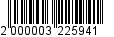 б) в размере до 30% (включительно) суммы договора (муниципального контракта), по договорам (муниципальным контрактам), не указанным в абзаце «а» подпункта 2 пункта 1 настоящего постановления, если иной размер авансовых платежей не установлен законодательством Российской Федерации.3) принимают меры по недопущению образования просроченной кредиторской задолженности по выплате заработной платы, а также по другим расходным обязательствам местного бюджета.2. Структурным подразделениям Администрации муниципального образования «Город Майкоп», осуществляющим функции и полномочия главного распорядителя средств местного бюджета (далее - главные распорядители бюджетных средств)  в отношении муниципальных бюджетных и автономных учреждений муниципального образования «Город Майкоп» обеспечить:1) включение муниципальными бюджетными и автономными учреждениями муниципального образования «Город Майкоп» (далее – муниципальные учреждения) при заключении ими договоров (муниципальных контрактов) о поставке товаров, выполнении работ и оказании услуг условий об авансовых (предварительных) платежах в объеме, не превышающем предельные размеры платежей, установленных в соответствии с подпунктом 2 пункта 1 настоящего постановления;2) доведение муниципальных заданий на оказание муниципальных услуг (выполнение работ) (далее - муниципальное задание) муниципальным учреждениям, мониторинг и контроль за их выполнением;3) заключение с муниципальными учреждениями соглашений:- о предоставлении субсидий из местного бюджета на финансовое обеспечение выполнения муниципального задания;- о предоставлении субсидий из местного бюджета на иные цели;- о предоставлении субсидий из местного бюджета на осуществление капитальных вложений в объекты капитального строительства муниципальной собственности или приобретение объектов недвижимого имущества в муниципальную собственность;4) предоставление субсидий из местного бюджета муниципальным учреждениям на финансовое обеспечение выполнения муниципального задания в соответствии с пунктом 47 Положения о формировании муниципального задания на оказание муниципальных услуг (выполнение работ) в отношении муниципальных учреждений муниципального образования «Город Майкоп» и финансового обеспечения выполнения муниципального задания, утвержденного постановлением Администрации муниципального образования «Город Майкоп» от 13.10.2015 № 711 «Об утверждении Положения о формировании муниципального задания на оказание муниципальных услуг (выполнение работ) в отношении муниципальных учреждений муниципального образования «Город Майкоп» и финансового обеспечения выполнения муниципального задания»;5) размещение на официальном сайте в информационно-телекоммуникационной сети «Интернет» www.bus.gov.ru информации о муниципальных учреждениях в соответствии с приказом Министерства финансов Российской Федерации от 21.07.2011 № 86н «Об утверждении порядка предоставления информации государственным (муниципальным) учреждением, ее размещения на официальном сайте в сети Интернет и ведения указанного сайта».3. Муниципальным учреждениям не позднее 10 апреля текущего финансового года обеспечить возврат в местный бюджет средств в объеме остатков субсидий, предоставленных им в отчетном финансовом году на финансовое обеспечение выполнения муниципальных заданий, образовавшихся в связи с недостижением установленных муниципальным заданием показателей, характеризующих объем муниципальных услуг (работ), на основании отчетов о выполнении муниципального задания, представленных главным распорядителям бюджетных средств.4. Финансовое управление Администрации муниципального образования «Город Майкоп» (далее - Финансовое управление) на основании предложений главных распорядителей бюджетных средств, сформированных не позднее 1 марта текущего финансового года или последнего рабочего дня до указанной даты, вносит в установленном порядке изменения в сводную бюджетную роспись местного бюджета на текущий финансовый год и плановый период в целях увеличения ассигнований:1) на исполнение заключенных договоров (муниципальных контрактов) на поставку товаров, выполнение работ, оказание услуг, подлежавших в соответствии с условиями этих договоров (муниципальных контрактов) оплате в отчетном финансовом году, в объеме, не превышающем остатка не использованных на начало текущего финансового года бюджетных ассигнований на указанные цели;2) на предоставление субсидий юридическим лицам, предоставление которых осуществлялось в отчетном финансовом году, в пределах суммы, необходимой для оплаты денежных обязательств получателей субсидий, подлежащих оплате в отчетном финансовом году, источником финансового обеспечения которых являлись указанные субсидии, в объеме, определенном решениями, принятыми главными распорядителями бюджетных средств в соответствии с пунктом 11 настоящего постановления. 5. Получатели средств местного бюджета в пределах доведенных до них в установленном порядке на текущий финансовый год соответствующих лимитов бюджетных обязательств не вправе принимать после 1 декабря текущего финансового года бюджетные обязательства на основании договоров (муниципальных контрактов) на поставку товаров, выполнение работ, оказание услуг, предусматривающих сроки оплаты поставленных товаров, выполненных работ, оказанных услуг или выплаты аванса, в том числе по отдельным этапам их исполнения, превышающие один месяц после указанной даты.6. Использование (перераспределение) бюджетных ассигнований, зарезервированных в составе утвержденных решением о местном бюджете бюджетных ассигнований в соответствии с абзацем пятым пункта 3 статьи 217 Бюджетного кодекса Российской Федерации, осуществляется в соответствии с нормативными правовыми актами Администрации муниципального образования «Город Майкоп».7. Утверждение, изменение бюджетных ассигнований и лимитов бюджетных обязательств главным распорядителям бюджетных средств в рамках ведения сводной бюджетной росписи местного бюджета и внесение в нее изменений, доведение бюджетных ассигнований и лимитов бюджетных обязательств до главных распорядителей и получателей средств местного бюджета, а также распределение главными распорядителями бюджетных средств лимитов бюджетных обязательств между подведомственными получателями средств местного бюджета, осуществляются в установленном Финансовым управлением порядке.8. Предоставление из местного бюджета субсидий муниципальным учреждениям, субсидий юридическим лицам, не являющимся муниципальными учреждениями (далее соответственно - целевые средства, иные цели, организации), субсидий индивидуальным предпринимателям, а также физическим лицам - производителям товаров, работ, услуг осуществляется в соответствии с договорами (соглашениями) о предоставлении указанных субсидий.9. Главные распорядители бюджетных средств, как получатели средств местного бюджета, предоставившие целевые средства организациям в целях финансового обеспечения их затрат, за исключением субсидий муниципальным учреждениям на финансовое обеспечение выполнения муниципального задания, принимают до 1 мая текущего финансового года решения об использовании организациями полностью или частично остатков целевых средств, не использованных ими по состоянию на 1 января текущего финансового года, на цели, ранее установленные условиями предоставления целевых средств, определенные в соответствии с решением Совета народных депутатов муниципального образования «Город Майкоп» о местном бюджете (далее – решение о местном бюджете), путем утверждения сведений об операциях с целевыми средствами в порядке и по форме, которые установлены Финансовым управлением, на основании информации о неисполненных обязательствах организаций, источником финансового обеспечения которых являются не использованные на 1 января текущего финансового года остатки целевых средств, предоставленных из местного бюджета, и направлениях их использования (далее - информация о неисполненных обязательствах) согласно представляемым организациями документам (копиям документов), подтверждающим наличие и объем неисполненных обязательств.Требование о представлении организациями документов (копий документов), подтверждающих наличие и объем неисполненных обязательств, не применяется при принятии решений об использовании остатков целевых средств в целях осуществления выплат физическим лицам.10. Главные распорядители бюджетных средств направляют в Финансовое управление на согласование информацию о неисполненных обязательствах, сформированную в соответствии с пунктом 9 настоящего постановления, не позднее 20 апреля текущего финансового года.Финансовое управление согласовывает информацию о неисполненных обязательствах не позднее 5-го рабочего дня со дня ее получения либо возвращает ее без согласования в случае несоответствия информации о неисполненных обязательствах порядку и форме, которые установлены Финансовым управлением (с указанием причины, по которой она не может быть согласована).11. Принятие решений о наличии потребности в увеличении бюджетных ассигнований текущего финансового года на предоставление субсидий юридическим лицам, предоставление которых осуществлялось в отчетном финансовом году в пределах суммы, необходимой для оплаты денежных обязательств получателей субсидий, в соответствии с подпунктом 2 пункта 4 настоящего постановления осуществляется не позднее 1 марта текущего финансового года или последнего рабочего дня до указанной даты в соответствии с положениями, установленными пунктами 9, 10 настоящего постановления.12. Главные распорядители бюджетных средств не позднее 30-го рабочего дня со дня поступления в текущем финансовом году организациям средств по ранее произведенным организациями выплатам, источником финансового обеспечения которых являются целевые средства, за исключением субсидий муниципальным учреждениям на финансовое обеспечение выполнения муниципального задания (далее - средства от возврата дебиторской задолженности), принимают решения об их использовании для достижения целей, установленных при предоставлении целевых средств, в случае поступления средств от возврата дебиторской задолженности:1) в связи с изменением условий или расторжением в соответствии с гражданским законодательством Российской Федерации ранее заключенных организациями контрактов (договоров), в том числе в связи с введением процедур, применяемых в деле о несостоятельности (банкротстве) поставщика (подрядчика, исполнителя);2) в связи с реализацией требований обеспечения исполнения заключенных организациями контрактов (договоров);3) в связи с возвратом в соответствии с законодательством Российской Федерации о налогах и сборах излишне уплаченных сумм налогов, сборов, страховых взносов, пеней, штрафов и процентов;4) в связи с возвратом в текущем финансовом году отклоненного кредитной организацией платежа организации отчетного финансового года (в том числе по причине неверного указания реквизитов платежа).13. Средства от возврата дебиторской задолженности, образовавшиеся в связи с причинами, указанными в пункте 12 настоящего постановления, используются организациями в соответствии с нормативными правовыми актами Администрации муниципального образования «Город Майкоп», регулирующими порядок предоставления целевых средств, устанавливающими возможность направления и (или) порядок их использования.Принятие решений, предусмотренных пунктом 12 настоящего постановления, осуществляется на основании информации об использовании средств от возврата дебиторской задолженности с указанием причин ее образования, указанных в пункте 12 настоящего постановления (далее - информация о дебиторской задолженности), в порядке и по формам, которые установлены Финансовым управлением.14. Главные распорядители бюджетных средств на основании согласованной в соответствии с пунктом 10 настоящего постановления информации о неисполненных обязательствах (на основании информации о дебиторской задолженности) утверждают сведения об операциях с целевыми средствами, находящимися на лицевых счетах, открытых им в территориальном органе Федерального казначейства, и доводят их до организаций для последующего направления в территориальный орган Федерального казначейства не позднее 20 мая текущего финансового года (не позднее 30-го рабочего дня со дня поступления средств от возврата дебиторской задолженности).Организации при отсутствии по состоянию на 1 мая текущего финансового года (30-й рабочий день со дня поступления средств от возврата дебиторской задолженности) утвержденных сведений об операциях с целевыми средствами не позднее 1 июня текущего финансового года (35-го рабочего дня со дня поступления средств от возврата дебиторской задолженности) перечисляют в установленном бюджетным законодательством Российской Федерации порядке в доход местного бюджета соответствующие неподтвержденные остатки целевых средств (соответствующие средства от возврата дебиторской задолженности).15. Территориальный орган Федерального казначейства, выполняющий отдельные функции Финансового управления в соответствии со статьей 202.2 Бюджетного кодекса Российской Федерации, в случае неисполнения организациями положений, предусмотренных пунктом 14 настоящего постановления, не позднее 10-го рабочего дня после наступления сроков, предусмотренных указанным пунктом, перечисляет в установленном бюджетным законодательством Российской Федерации порядке в доход местного бюджета остатки целевых средств (средства от возврата дебиторской задолженности), находящиеся на соответствующих лицевых счетах, открытых организациям в территориальном органе Федерального казначейства, на основании распоряжений о совершении казначейских платежей, оформленных территориальным органом Федерального казначейства.16. Главным распорядителям бюджетных средств:1) обеспечивать контроль за целевым использованием средств субсидий, поступивших из федерального бюджета и республиканского бюджета Республики Адыгея:а) в соответствии с условиями заключенных соглашений о предоставлении субсидий;б) на реализацию мероприятий муниципальных программ, источником финансового обеспечения которых являются средства федерального бюджета и республиканского бюджета Республики Адыгея;2) обеспечивать актуализацию (разработку) действующих правовых актов, регулирующих предоставление субсидий, в том числе грантов в форме субсидий, юридическим лицам, индивидуальным предпринимателям, а также физическим лицам - производителям товаров, работ, услуг с учетом требований постановления Правительства Российской Федерации от 18.09.2020 № 1492 «Об общих требованиях к нормативным правовым актам, муниципальным правовым актам, регулирующим предоставление субсидий, в том числе грантов в форме субсидий, юридическим лицам, индивидуальным предпринимателям, а также физическим лицам - производителям товаров, работ, услуг, и о признании утратившими силу некоторых актов Правительства Российской Федерации и отдельных положений некоторых актов Правительства Российской Федерации»;3) обеспечивать равномерное и эффективное использование средств местного бюджета в течение финансового года;4) осуществляющим предоставление муниципальным учреждениям субсидий на иные цели в соответствии с абзацем вторым пункта 1 статьи 78.1 Бюджетного кодекса Российской Федерации, обеспечить разработку муниципального правового акта, устанавливающего порядок определения объема и условия предоставления муниципальным учреждениям субсидий на иные цели в соответствии с постановлением Правительства РФ от 22.02.2020 № 203 «Об общих требованиях к нормативным правовым актам и муниципальным правовым актам, устанавливающим порядок определения объема и условия предоставления бюджетным и автономным учреждениям субсидий на иные цели».17. Управлению жилищно-коммунального хозяйства и благоустройства Администрации муниципального образования «Город Майкоп» обеспечить контроль за целевым и эффективным расходованием муниципальным казенным учреждением «Благоустройство муниципального образования «Город Майкоп» средств муниципального дорожного фонда.18. Структурным подразделениям Администрации муниципального образования «Город Майкоп», являющимся ответственными исполнителями муниципальных программ, обеспечить разработку проектов муниципальных нормативных правовых актов об изменениях соответствующих муниципальных программ с учетом пункта 2 статьи 179 Бюджетного кодекса Российской Федерации.19. Главным администраторам доходов местного бюджета:1) принимать меры по обеспечению поступления налогов, сборов и других обязательных платежей в местный бюджет, а также по сокращению задолженности по их уплате и осуществлению мероприятий, препятствующих ее возникновению;2) обеспечивать соблюдение требований Бюджетного кодекса Российской Федерации в части определения в нормативных правовых актах, договорах, в соответствии с которыми уплачиваются платежи, являющиеся источниками неналоговых доходов местного бюджета, положений о порядке их исчисления, размерах, сроках и (или) об условиях их уплаты;3) своевременно исполнять бюджетные полномочия в соответствии со статьей 160.1 Бюджетного кодекса Российской Федерации и муниципальными правовыми актами;4) направлять в Финансовое управление:а) ежеквартально до 10-го числа месяца, следующего за отчетным кварталом (ежегодно до 1 февраля года, следующего за отчетным), аналитический материал, содержащий:- ход исполнения местного бюджета, в части закрепленных источников доходов, с приложением объяснения причин отклонения фактических показателей от плановых и от показателей аналогичного периода предшествующего года;- объем задолженности по администрируемым платежам с выделением основных неплательщиков, а также мероприятия, проведенные по ее снижению на отчетную дату;- основных плательщиков налоговых и неналоговых доходов местного бюджета, с указанием общей суммы уплаченных платежей в местный бюджет за отчетный период;б) ежемесячно, в срок до 7 числа месяца, следующего за истекшим, пояснительную записку о причинах перевыполнения (более чем на 20%) и невыполнения утвержденных показателей в разрезе доходных источников с расшифровкой по крупным неплательщикам и указанием конкретных мер, принимаемых по улучшению платежной дисциплины.20. Признать утратившими силу постановления Администрации муниципального образования «Город Майкоп»:- от 28.03.2018 № 392 «О мерах по обеспечению исполнения бюджета муниципального образования «Город Майкоп»;- от 05.11.2020 № 1128 «О внесении изменений и дополнений в постановление Администрации муниципального образования «Город Майкоп» от 28.03.2018 № 392 «О мерах по обеспечению исполнения бюджета муниципального образования «Город Майкоп»;- от 01.04.2021 № 332 «О внесении изменения в постановление Администрации муниципального образования «Город Майкоп» от 28.03.2018 № 392 «О мерах по обеспечению исполнения бюджета муниципального образования «Город Майкоп»;- от 03.06.2022 № 514 «О приостановлении действия отдельных положений постановления Администрации муниципального образования «Город Майкоп» от 28.03.2018 № 392 «О мерах по обеспечению исполнения бюджета муниципального образования «Город Майкоп» и установлении размеров авансовых платежей при заключении муниципальных контрактов в 2022 году».21. Опубликовать настоящее постановление в газете «Майкопские новости» и разместить на официальном сайте Администрации муниципального образования «Город Майкоп».22. Постановление «О мерах по обеспечению исполнения бюджета муниципального образования «Город Майкоп» вступает в силу со дня его официального опубликования.Глава муниципального образования «Город Майкоп»                                                                      Г.А. МитрофановАдминистрация муниципальногообразования «Город Майкоп»Республики Адыгея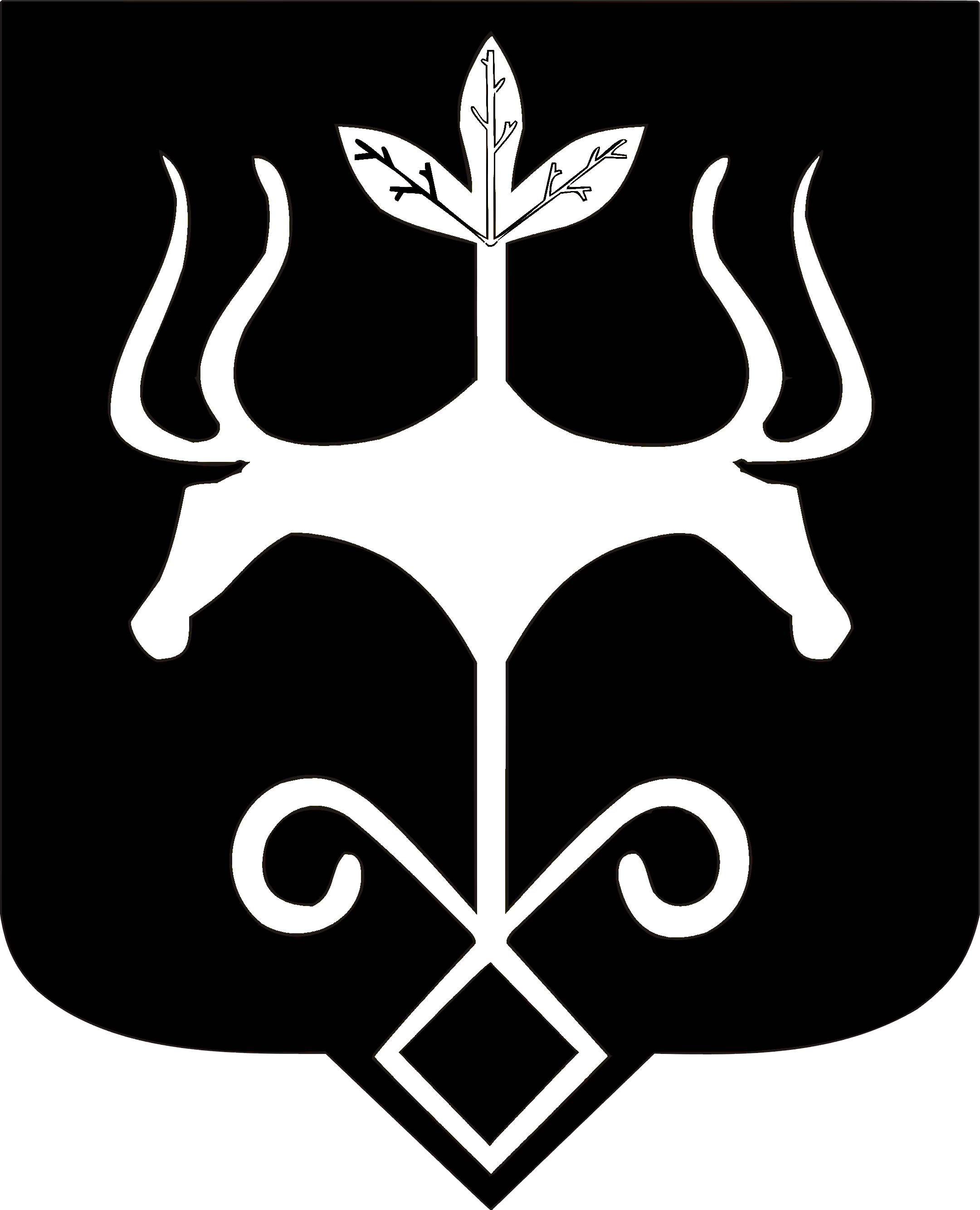 Адыгэ Республикэммуниципальнэ образованиеу «Къалэу Мыекъуапэ» и Администрацие